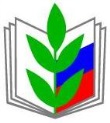 ОБЩЕРОССИЙСКИЙ ПРОФСОЮЗ ОБРАЗОВАНИЯКУРСКАЯ ОБЛАСТНАЯ ОРГАНИЗАЦИЯ ПРОФЕССИОНАЛЬНОГО СОЮЗА РАБОТНИКОВ НАРОДНОГО ОБРАЗОВАНИЯ И НАУКИ РОССИЙСКОЙ ФЕДЕРАЦИИ(Курская областная организация Общероссийского Профсоюза образования)Президиум ПОСТАНОВЛЕНИЕВ соответствии с постановлением президиума Союза «Федерация организаций профсоюзов Курской области» №9 от 29.03.2022г., на основании постановления президиума обкома Профсоюза №17-11 от 28.04.2022г. в Курской областной организации Общероссийского Профсоюза образования состоялось проведение отборочного этапа областного конкурса «Лучший коллективный договор-2022». В конкурсе приняли участие 12 территориальных организаций и 6 первичных профсоюзных организаций областного подчинения. В соответствии с итогамиПрезидиум обкома ПрофсоюзаП О С Т А Н О В Л Я Е Т:1. Отметить активное участие в конкурсе Курской городской, Пристенской и Фатежской территориальных организаций Профсоюза.2. Объявить благодарность за участие в областном отборочном этапе конкурса:ППО МКДОУ «Детский сад №4 «Сказка» города Обоянь;ППО ОБПОУ «Курский техникум связи»;ППО МКДОУ «Детский сад «Сказка» Пристенского района;ППО «Детский сад комбинированного вида №15» г. Курска;ППО МБДОУ «Центр развития ребенка – детский сад №93» г. Курска;ППО МБДОУ «Центр развития ребенка – детский сад №97» г. Курска;ППО МБДОУ «Центр развития ребенка – детский сад №113» г. Курска;ППО МБДОУ «Центр развития ребенка – детский сад №116» г. Курска;ППО МБОУ «Средняя общеобразовательная школа №62» г. Курска.2. Объявить победителями отборочного этапа и направить для участия в областном этапе конкурса материалы следующих участников:В номинации «организации с численностью работников до 100 человек»:1 место - ППО МБДОУ «Центр развития ребенка – детский сад №99» города Курска (308 баллов);2 место - ППО МБОУ «Средняя общеобразовательная школа с углубленным изучением отдельны предметов №32  им. Серафима Саровского» (198 баллов);	3 место - МКОУ «Солдатская основная общеобразовательная школа» Фатежского района (146 баллов).3. Исполнение постановления возложить на зам. председателя обкома Профсоюза Металиченко С.С. 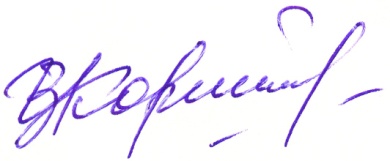 Председатель Курской областнойорганизации Профсоюза                                                             И.В. Корякина            08 сентября  2022 года            08 сентября  2022 года г. Курск г. Курск          № 19-11          № 19-11Об участии в областном конкурсе  «Лучший коллективный договор»Об участии в областном конкурсе  «Лучший коллективный договор»